Publicado en Barcelona el 22/08/2016 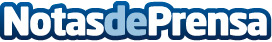 Pokemon4events, crea y únete a eventos de Pokémon Go en tu CiudadCon motivo del gran éxito mundial de Pokémon Go, una empresa española dedicada al diseño y lanzamiento de proyectos web, Trendy Labs, ha decidido crear una plataforma online que permite a jugadores y profesionales crear eventos de Pokémon Go en su ciudad, Pokemon4events.com
Datos de contacto:Cristian Marfil Reinoso665228416Nota de prensa publicada en: https://www.notasdeprensa.es/pokemon4events-crea-y-unete-a-eventos-de Categorias: Internacional Juegos E-Commerce Dispositivos móviles http://www.notasdeprensa.es